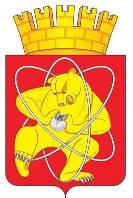 Муниципальное образование «Закрытое административно – территориальное образование  Железногорск Красноярского края»СОВЕТ ДЕПУТАТОВ  ЗАТО  г. ЖЕЛЕЗНОГОРСК РЕШЕНИЕ15 февраля 2018                                                                                           29-113Рг. ЖелезногорскОб утверждении Перечня должностей муниципальной службы в ЗАТО ЖелезногорскРуководствуясь статьей 6 Федерального закона от 02.03.2007 № 25-ФЗ «О муниципальной службе в Российской Федерации», Законом Красноярского края от 27.12.2005 № 17-4354 «О Реестре должностей муниципальной службы», решением Совета депутатов ЗАТО г. Железногорск от 16.01.2018 № 28-107Р «Об утверждении структуры Администрации ЗАТО г. Железногорск», статьей 28 Устава ЗАТО Железногорск, Совет депутатов РЕШИЛ:1. Утвердить Перечень должностей муниципальной службы в ЗАТО Железногорск (Приложение).Правовыми актами органов местного самоуправления могут учреждаться должности муниципальной службы с двойным наименованием в соответствии со статьей 3 Закона Красноярского края «О Реестре должностей муниципальной службы».2. Отменить решения Совета депутатов ЗАТО г.Железногорск:- от 30.09.2010 № 8-49Р «Об утверждении Перечня должностей муниципальной службы в ЗАТО Железногорск»;- от 20.10.2011 № 19-120Р «О внесении изменений в решение Совета депутатов ЗАТО г.Железногорск от 30.09.2010 № 8-49Р «Об утверждении Перечня должностей муниципальной службы в ЗАТО Железногорск.3. Контроль над выполнением настоящего решения возложить на председателя Комиссии по вопросам местного самоуправления и законности С.Г.Шаранова.4. Настоящее решение вступает в силу после официального опубликования в газете «Город и горожане», применяется к правоотношениям, возникшим с 27.02.2018. Исполняющий обязанностиГлавы ЗАТО г. Железногорск					                   И.Г. КуксинПереченьдолжностей муниципальной службы в ЗАТО ЖелезногорскРаздел 1. Перечень должностей муниципальной службы в аппарате Совета депутатов ЗАТО г. ЖелезногорскРаздел 2. Перечень должностей муниципальной службы в Администрации ЗАТО г. ЖелезногорскРаздел 3. Перечень должностей муниципальной службы в контрольно-ревизионной службе Совета депутатов ЗАТО г. ЖелезногорскПриложениек решению Совета депутатовЗАТО г. Железногорскот 15 февраля 2018 г. № 29-113РКатегория  
должностиГруппа  
должностиНаименование должности
в аппарате      
 Совета депутатов ЗАТО г. Железногорск (далее - Совет депутатов)Наименование должности в 
соответствии с Реестром  
должностей муниципальной 
службы, утвержденным   
Законом Красноярского края
от 27.12.2005 № 17-4354РуководителиГлавнаяРуководитель аппарата 
Совета депутатовРуководитель структурного 
подразделения в представительном органеПомощники, советникиВедущаяПомощник председателя Совета депутатов ЗАТО г.ЖелезногорскПомощник руководителя представительного органа местного самоуправленияСпециалистыГлавнаяНачальник отдела по организации деятельности Совета депутатов Начальник отделаВедущаяКонсультант-юрист Консультант-юристКонсультантКонсультантСтаршаяГлавный специалистГлавный  специалистВедущий  специалистВедущий  специалистКатегория   
должностиГруппа  
должностиНаименование     
должности в     
Администрации ЗАТО г. ЖелезногорскНаименование должности в 
соответствии с Реестром  
должностей муниципальной 
службы, утвержденным   
Законом Красноярского края
от 27.12.2005 № 17-4354РуководителиВысшаяПервый заместитель Главы ЗАТО г. Железногорск Первый заместитель главы муниципального образованияЗаместитель Главы ЗАТО г.Железногорск   Заместитель главы         
муниципального образованияГлавнаяРуководитель         
управленияРуководитель отраслевого  
(функционального) или     
территориального органаЗаместитель          
руководителя          
управленияЗаместитель руководителя  
отраслевого               
(функционального) или     
территориального органаРуководитель         
управленияРуководитель структурного подразделения местной администрацииЗаместитель руководителяЗаместитель руководителя структурного подразделения местной администрацииПомощники, советникиГлавнаяСоветник Главы ЗАТО г. ЖелезногорскСоветник главы муниципального образованияВедущаяПомощник Главы ЗАТО г. ЖелезногорскПомощник руководителя представительного органа местного самоуправленияСпециалистыГлавнаяНачальник отделаНачальник отделаЗаместитель начальника отделаЗаместитель начальника отделаСтаршаяГлавный специалистГлавный специалистВедущий специалистВедущий специалистОбеспечивающие
специалистыВедущаяЗаведующий отделомЗаведующий отделомГлавный бухгалтерГлавный бухгалтерЗаместитель главного 
бухгалтераЗаместитель главного      
бухгалтераСтаршаяБухгалтерБухгалтерСистемный            
администратор        
(администратор баз   
данных)Системный администратор   
(администратор баз данных)МладшаяСпециалист 1         
категорииСпециалист 1 категорииСпециалист 2         
категорииСпециалист 2 категорииСекретарь            
руководителяСекретарь руководителяКатегория  
должностиГруппа  
должностиНаименование должности
в контрольно-ревизионной службе Совета депутатов ЗАТО г. Железногорск (далее - Совет депутатов)Наименование должности в 
соответствии с Реестром  
должностей муниципальной 
службы, утвержденным   
Законом Красноярского края
от 27.12.2005 № 17-4354РуководителиГлавнаяПредседатель контрольно-ревизионной службы Совета депутатовПредседатель контрольно-счетного органаСпециалистыВедущаяКонсультант-юристКонсультант-юристАудиторАудиторСтаршаяИнспекторИнспектор